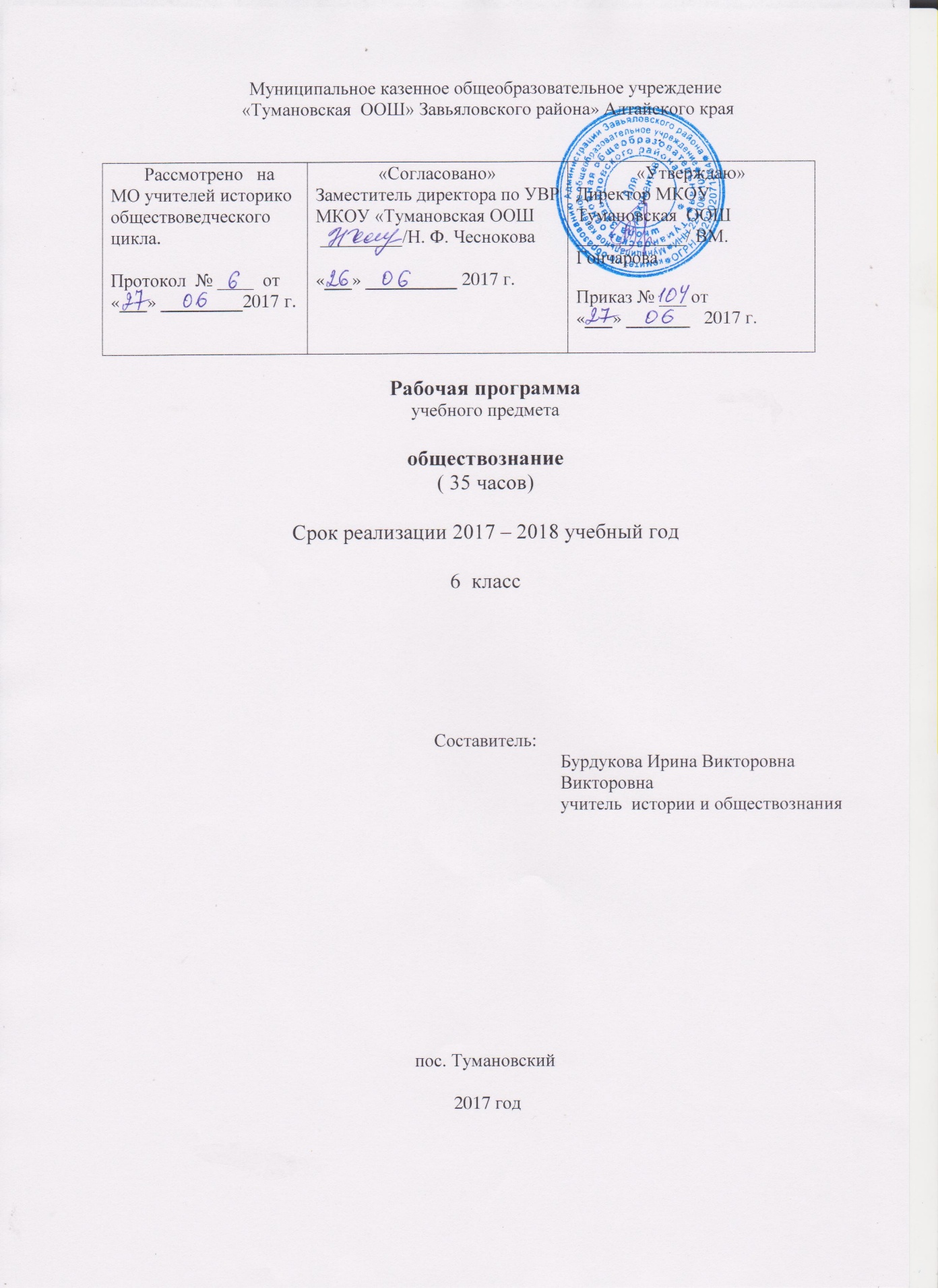 Пояснительная записка Рабочая  программа  составлена на основе:  Федерального государственного  образовательного стандарта  основного общего образования,  2010 г.Примерной программы основного общего образования по обществознанию  5-9 классы,  2011Программы  «Обществознание»  для 6 класса под редакцией  Л.Н. Боголюбова, Н.И. Городецкой, Л.Ф. Ивановой, А.И. Матвеева.Положения о рабочей программе МКОУ ООШ,  2016.Цель курса:1. Развитие личности в ответственный период социального взросления человека, её познавательных интересов, критического мышления в процессе восприятия социальной информации и определения собственной позиции; нравственной и правовой культуры.Задачи курса: 1.  Воспитание общероссийской идентичности, гражданской ответственности, уважения к социальным нормам; приверженности гуманистическим и демократическим ценностям, закреплённым в Конституции РФ.2.  Освоение знаний, необходимых для социальной адаптации: об обществе; основных социальных ролях; сферах человеческой деятельности; способах регулирования общественных отношений; механизмах реализации и защиты прав человека и гражданина;3. Формирование опыта применения полученных знаний для решения типичных задач в области социальных отношений; Место учебного предмета «Обществознание» в учебном плане:Обществознание в  6  классе изучается 1 час в неделю,  35 часов в год.Результаты освоения учебного предмета:Личностные результаты:мотивированность на посильное и созидательное участие в жизни общества;заинтересованность не только в личном успехе, но и в благополучии и процветании своей страны;ценностные ориентиры, основанные на идеях патриотизма, любви и уважения к Отечеству; необходимости поддержания гражданского мира и согласия; отношении к человеку, его правам и свободам как высшей ценности; стремлении к укреплению исторически сложившегося государственного единства; признании равноправия народов, единства разнообразных культур; убежденности в важности для общества семьи и семейных традиций; осознании своей ответственности за страну перед нынешним и грядущими поколениями.Метапредметные  результаты:умение сознательно организовывать свою познавательную деятельность  умение объяснять явления и процессы социальной действительности с научных позиций; рассматривать их комплексно в контексте сложившихся реалий и возможных перспектив;способность анализировать реальные социальные ситуации, выбирать адекватные способы деятельности и модели поведения в рамках реализуемых основных социальных ролей, свойственных подросткам;овладение различными видами публичных выступлений (высказывания, монолог, дискуссия) и следовании этическим нормам и правилам ведения диалога;умение выполнять познавательные и практические задания, в том числе с использованием проектной деятельности на уроках и в доступной социальной практике, на:1). Использование элементов причинно-следственного анализа;2). Исследование несложных реальных связей и зависимостей;3). Определение сущностных характеристик изучаемого объекта, выбор верных критериев для сравнения, сопоставления, оценки объектов;4). Поиск и извлечение нужной информации по заданной теме в адаптированных источниках различного типа;5). Перевод информации из одной знаковой системы в другую (из текста в таблицу, из аудиовизуального ряда в текст и др.); выбор знаковых систем адекватно познавательной и коммуникативной ситуации;6). Подкрепление изученных положений конкретными примерами;7). Оценку своих учебных достижений, поведения, черт своей личности с учетом мнения других людей, в том числе для корректировки собственного поведения в окружающей среде; выполнение в повседневной жизни этических и правовых норм, экологических требований;Предметные результаты:относительно целостное представление об обществе и человеке, о сферах и областях общественной жизни, механизмах и регуляторах деятельности людей;знание ряд ключевых понятий об основных социальных объектах; умение объяснять с опорой на эти понятия явления социальной действительности;знания, умения и ценностные установки, необходимые для сознательного выполнения старшими подростками основных социальных ролей в пределах своей дееспособности;умения находить нужную социальную информацию в педагогически отобранных источниках; адекватно ее воспринимать, применяя основные обществоведческие термины и понятия; преобразовывать в соответствии с решаемой задачей (анализировать, обобщать, систематизировать, конкретизировать имеющиеся данные, соотносить их с собственными знаниями); давать оценку общественным явлениям с позиций одобряемых в современном российском обществе социальных ценностей;понимание побудительной роли мотивов в деятельности человека, места ценностей в мотивационной структуре личности, их значения в жизни человека и развитии общества;знание основных нравственных и правовых понятий, норм и правил, понимание их роли как решающих регуляторов общественной жизни; умение применять эти нормы и правила к анализу и оценке реальных социальных ситуаций; установка на необходимость руководствоваться этими нормами и правилами в собственной повседневной жизни;приверженность гуманистическим и демократическим ценностям, патриотизм и гражданственность;знание особенностей труда как одного из основных видов деятельности человека, основных требований трудовой этики в современном обществе, правовых норм, регулирующих трудовую деятельность несовершеннолетних;Содержание курса:Введение -  1 часГлава I. Человек в социальном измерении – 12 ч.Человек. Индивид. Индивидуальность. Личность. Самопознание. Самосознание. Потребности человека. Духовный мир человека. Человек и деятельность. На пути к жизненному успеху.Глава II. Человек среди людей – 10 ч.Межличностные отношения, их особенности, виды. Общение, средства общения. Конфликты в межличностном общении и способы их разрешения. Посредничество при разрешении конфликтов.Глава III. Нравственные основы жизни – 8 ч.Добро, смелость и страх. Человечность.Итоговое повторение 2 ч.Резерв  1 чПланируемые результатыВыпускник научиться (базовый уровень):Раскрывать на конкретных примерах смысл понятий «индивидуальность», «человечность», «личность», «деятельность», «потребности», «способности», «мораль».Описывать и показывать на примерах мотивы деятельности людей, потребности людей с ограниченными возможностям, влияние взаимопомощи в труде на его результаты, межличностные отношения, их отдельные виды, большие и малые, формальные и неформальные группы, групповые нормы, взаимодействие и сотрудничество людей в обществе, сущность и причины межличностных конфликтов, золотое правило морали.Характеризовать и иллюстрировать особенности познания человеком мира и самого себя на основе примеров проявления различных способностей людей, деятельность человека, её отдельные виды, основные потребности человека с учётом их индивидуального характера, роль труда в достижении успеха в жизни на основе примеров, общение как взаимные деловые и дружеские отношения людей, цели и средства общения, варианты поведения людей в конфликтных ситуациях, примеры проявления добра.Находить и извлекать информацию о жизни людей, нашедших своё призвание и достигших успеха в жизни из адаптированных источников различного типа.Осознавать необходимость  толерантного, уважительного отношения к другим людям, практического освоения конструктивных форм общения повышенной конфликтной компетентности.Взаимодействовать с другими участниками учебного процесса при разрешении учебной задачи через групповую, коллективную работу.Выпускник получит возможность научиться (повышенный уровень):Использовать элементы причинно-следственного анализа при характеристике социальных параметров личности, для выявления связи между деятельностью и формированием личности;Развивать умение анализировать материалы СМИ, оценивать описанные в них ситуации с точки зрения добродетелей, давать оценку с позиции гуманизма конкретным поступкам людей, описанных в СМИ и иных информационных источниках;Сравнивать и оценивать собственные практические умения, поступки, моральные качества, выявлять их динамику через примеры деятельности других людей;Выявлять условия и оценивать качества собственной успешной деятельности.Оценивать собственное отношение к людям других национальностей и другого мировоззрения, собственное умение общаться, в модельных и реальных ситуациях поступки людей с точки зрения золотого правила морали, предлагаемые ситуации, требующие личного противодействия проявлениям зла.Исследовать практические ситуации, связанные с проявлениями духовного мира человека, его мыслей, чувств, а также в которых проявились солидарность, толерантность, лояльность, взаимопонимание, лидерствоПоурочно - тематическое планирование  Методы , формы, средства  работы с детьми, испытывающими трудности в освоении ООПМетоды  и формы работы:Индивидуально ориентированное введение учебного материалаДозирование объема информации и времени её предъявленияФронтальный и индивидуальный контроль усвоения учебного материала в условиях урока и во внеурочной деятельностиОптимальный подбор учебного материала для поддержания необходимой мотивации  для  его усвоения  ученикомОбеспечение психологического  комфорта для обучаемых :доброжелательного отношения к ученику, поощрение н-р, высокая оценка, похвала, поддержание прогресса в учении в сочетании с необходимыми критическими замечаниями  6)Решение  проблемных ситуаций 7)Использование исследовательского подхода при изучении  учебного материала 8)Связь учебной информации с жизненным опытом учащихся 9) Организация сотрудничества, использование командных форм работы 10)Индивидуальная и групповая работа над проектами 11) Работа по алгоритму 12) Различные формы урока: урок –игра, урок- семинар, урок- путешествие, урок – детектив 13) Индивидуально дифференцированные заданияСредства обучения:Карточки для индивидуальной работыЗадания с выбором ответаДеформированные заданияКарточки – тренажерыТворческие заданияКарточки – информаторыКарточки- конспектыПерфокартыРазбивка заданий на дозы, этапы, выделение в сложных заданиях ряда простых, ссылка на аналогичное задание, выполненное ранееНапоминание приема и способа выполнение заданияБолее частое обращение к слабоуспевающим с вопросами, выясняющими степень понимания ими учебного материалаПривлечение их в качестве помощников при проблемном обучении  к выводам и обобщениям  или объяснению сути проблемы , высказанной сильным ученикомРазрешение пользоваться наглядными пособиями, помогающими излагать суть явленияТщательный контроль за их деятельностью, указание на ошибки, проверка, исправлениеСтимулирование оценкой, подбадриванием, похвалой Учебно-методическое обеспечение.1. Обществознание. Рабочие программы. Предметная линия учебников под редакцией Л.Н.Боголюбова.  Авторы: Боголюбов Л.Н., Городецкая Н.И., Иванова Л.Ф. и др. – М.; Просвещение, 2014.2. Обществознание. 6 класс: учебник для общеобразоват. учреждений/ Боголюбов Л.Н., Виноградова Н.Ф., Городецкая Н.И. и др. – М.: Просвещение, 2016.3. Обществознание.6 класс. Поурочные разработки к учебнику Л.Н. Боголюбова. Иванова Л.Ф.  – М.: Просвещение, 2014.Электронные ресурсы                                 1.http://www.edu.nsu.ru/noos/economy/m_metodmater.html                                     2.http://socio.rin.ru/                                                                        3.http://www.teacher.syktsu.ru/05/index_pri Статьи журнала "Преподавание истории и обществознания в школе", посвященные вопросам методики преподавания.                   4.http://fcior.edu.ru/ Федеральный центр информационно-образовательных ресурсов      5.http://school-collection.edu.ru/ Единая коллекция цифровых образовательных ресурсов.                  Лист  корректировки  рабочей программыКол-во  часовТема урокаКол-во  часовТема урокаКол-во  часовТема урока1Вводный урок.2Человек – личность.2Человек познает мир.2Человек и его деятельность.2Потребности человека.2На пути к жизненному успеху.2Практикум по теме «Человек в социальном измерении»2Межличностные отношения.2Человек в группе.2Общение.2Конфликты в межличностных отношениях.2Практикум по теме «Человек  среди людей»2Человек славен добрыми делами.2Будь смелым.2Человек и человечность.2Практикум по теме «Нравственные основы жизни»2Заключительные уроки1«Изучая обществознание в 6 классе» (викторина)Дата урока по плануДата проведения по фактуСодержание корректировки (тема урока)Обоснование проведения корректировкиРеквизиты документа (дата и № приказа)